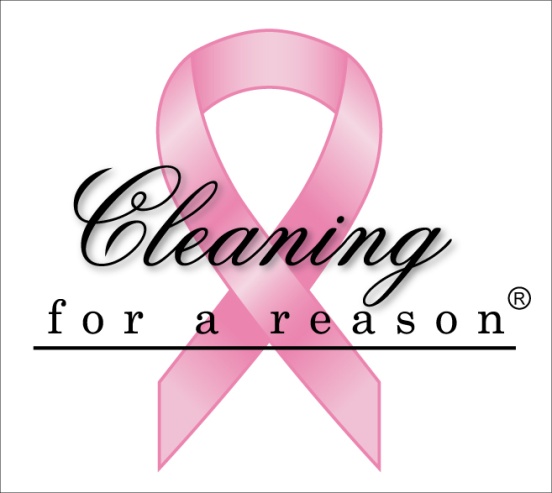 Cleaning Business Referral ProgramHere’s another way we can collectively serve more patients…and are you interested in reducing your monthly pledges?Refer a new cleaning partner to join the network of 1,200 volunteer cleaning companies making a difference in the lives of women undergoing cancer treatment!Refer 1 new partner anywhere in the United States and Canada and have your pledges waived for one month ($20 value).Refer 2 new partners and have your pledges waived for three months($60 value).Refer 3 new partners and have your pledges waived for six months($120 value).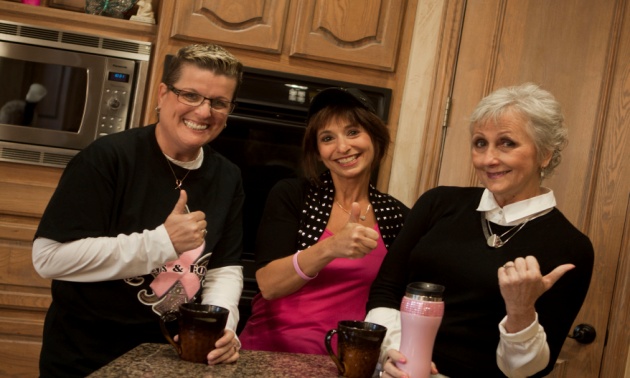 To waive pledges, the referral must be new to the Cleaning For A Reason network and remain with the foundation for at least 90 days.  Send referrals to Partner Recruiter at 469.645.1101 orlucy@cleaningforareason.org